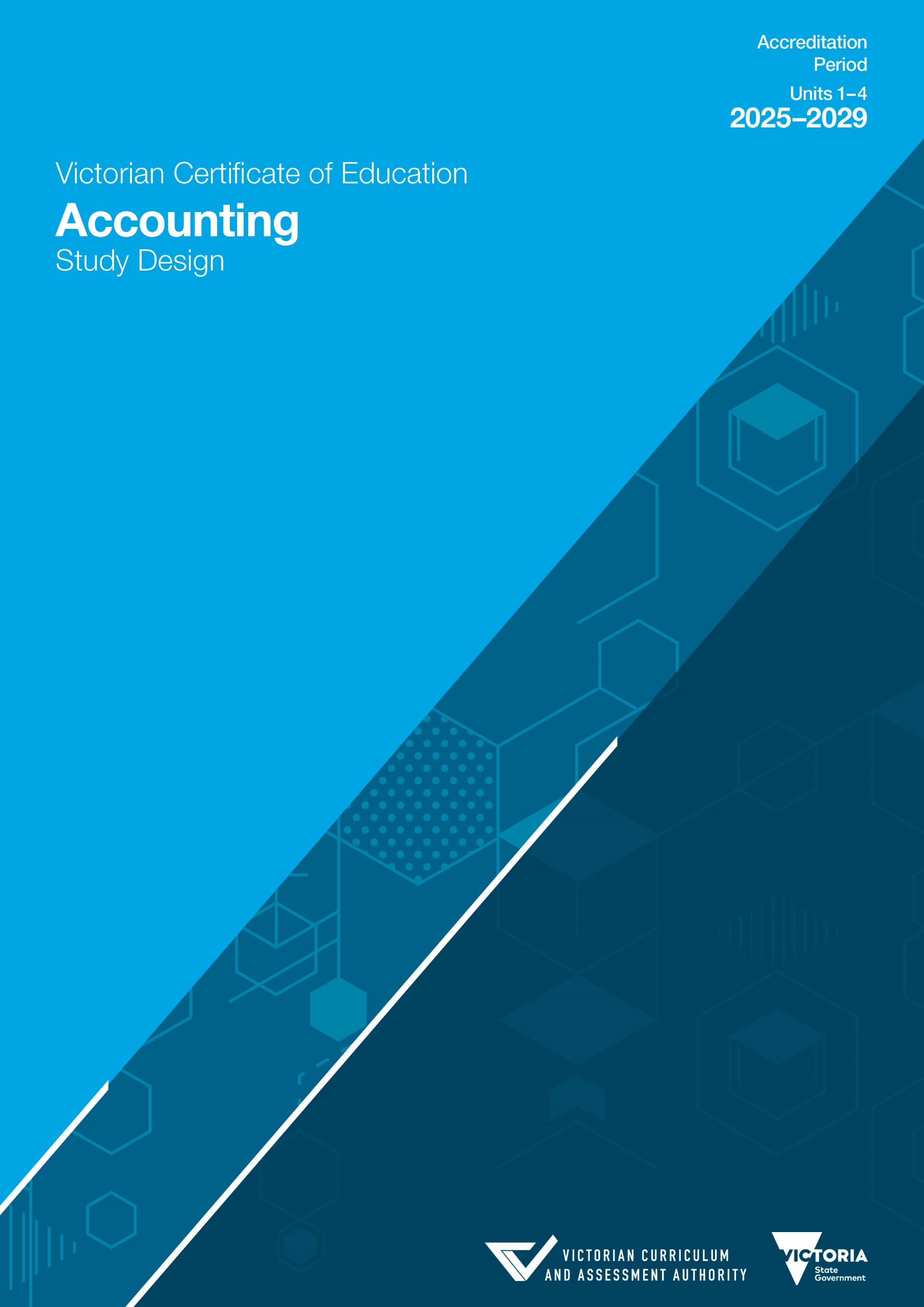 Authorised and published by the Victorian Curriculum and Assessment Authority
Level 7, 2 Lonsdale Street
Melbourne VIC 3000ISBN: 978-1-923025-98-1© Victorian Curriculum and Assessment Authority 2024No part of this publication may be reproduced except as specified under the Copyright Act 1968 or by permission from the VCAA. Excepting third-party elements, schools may use this resource in accordance with the VCAA educational allowance. For more information read the VCAA copyright policy.The VCAA provides the only official, up-to-date versions of VCAA publications. Details of updates can be found on the VCAA website.This publication may contain copyright material belonging to a third party. Every effort has been made to contact all copyright owners. If you believe that material in this publication is an infringement of your copyright, please email the Copyright Officer.Copyright in materials appearing at any sites linked to this document rests with the copyright owner(s) of those materials, subject to the Copyright Act. The VCAA recommends you refer to copyright statements at linked sites before using such materials.VCE and the VCAA logo are registered trademarks of the Victorian Curriculum and Assessment Authority.ContentsImportant information	5Accreditation period	5Other sources of information	5VCE providers	5Copyright	5Introduction	6Scope of Study	6Rationale	6Aims	6Structure	6Entry	7Duration	7Changes to the study design	7Monitoring for quality	7Safety and wellbeing	7Requirements for delivery	7Employability skills	8Legislative compliance	8Child Safe Standards	8Assessment and reporting	9Satisfactory completion	9Levels of achievement	9Units 1 and 2	9Units 3 and 4	9Authentication	10Characteristics of the study	11Qualitative characteristics	11Accounting assumptions	12The accounting elements	12Cost assignment methods for inventory	14Unit 1: The role of accounting in business	17Area of Study 1	17The role of accounting	17Area of Study 2	18Recording financial data and reporting accounting information for a service business	18Assessment	19Unit 2: Accounting and decision-making for a trading business	21Area of Study 1	21Accounting for and managing inventory	21Area of Study 2	22Accounting for and managing accounts receivable and accounts payable	22Area of Study 3	24Accounting for and managing non-current assets	24Assessment	24Unit 3: Financial accounting for a trading business	26Area of Study 1	26Recording and analysing financial data	26Area of Study 2	28Preparing and interpreting accounting reports	28School-based assessment	29Satisfactory completion	29Assessment of levels of achievement	29External assessment	30Unit 4: Recording, reporting, budgeting and decision-making	31Area of Study 1	31Extension of recording and reporting	31Area of Study 2	33Budgeting and decision-making	33School-based assessment	34Satisfactory completion	34Assessment of levels of achievement	34External assessment	36End-of-year examination	36Important informationAccreditation periodUnits 1–4: 1 January 2025–31 December 2029Implementation of this study commences in 2025.Other sources of informationThe VCAA Bulletin is the only official source of changes to regulations and accredited studies. The Bulletin also regularly includes advice on VCE studies. It is the responsibility of each VCE teacher to refer to each issue of the Bulletin. The Bulletin is available as an e-newsletter via free subscription on the VCAA website.To assist teachers in developing courses, the VCAA publishes online Support material (incorporating the content previously supplied in the Advice for teachers).The current VCE Administrative Handbook contains essential information on assessment processes and other procedures.VCE providersThroughout this study design the term ‘school’ is intended to include both schools and other VCE providers.CopyrightSchools may use this VCE study design in accordance with the VCAA educational allowance, including making copies for students and use within the school’s secure online teaching and learning environment. 
For details, access the full VCAA copyright policy on the VCAA website.IntroductionScope of StudyVCE Accounting explores and applies the financial recording, reporting, analysis and decision making systems and processes of a sole proprietor trading business. Students study the theoretical aspects of accounting and practically apply these principles. They collect, record, report, analyse, apply, evaluate and discuss accounting information using both manual and ICT based methods.Students apply critical thinking skills to a range of business situations. They model alternative outcomes and use financial information generated to provide accounting advice to business owners, whilst taking into account ethical as well as financial considerations.  RationaleAccounting is the process of collecting, recording, reporting, analysing and interpreting financial and non-financial data and accounting information, and using it to model, forecast and provide advice to stakeholders in a business. This informs decision-making within the business, with a view to improving business performance. Accounting therefore plays an integral role in the successful and management of businesses.VCE Accounting prepares students for a university or Technical and Further Education (TAFE) vocational study pathway to commerce, management and accounting, leading to careers in areas such as financial accounting; management accounting; forensic (investigative) accounting; taxation; environmental accounting; management; and corporate or personal financial planning.AimsThis study enables students to:acquire knowledge and skills to record financial data and report accounting information in a manner that is appropriate for the needs of the userdevelop an understanding of the role of accounting in the management and operation of a businessdevelop skills in the use of information and communications technology (ICT) in an accounting systemdevelop the skills necessary to calculate the likely costs and returns when modelling a variety of options and make recommendations for a businessdevelop an understanding of ethical considerations in relation to business decision-makingdevelop the capacity to identify, analyse and interpret financial data and accounting informationdevelop and apply critical thinking skills to a range of business situationsuse financial and other information to improve the accounting decision-making within a business.StructureThe study is made up of 4 units: Unit 1: The role of accounting in business (AC011, NHT: AC041)Unit 2: Accounting and decision-making for a trading business (AC022, NHT: AC042)Unit 3: Financial accounting for a trading business (AC033, NHT: AC043)Unit 4: Recording, reporting, budgeting and decision-making (AC034, NHT: AC044)Each unit deals with specific content contained in areas of study and is designed to enable students to achieve a set of outcomes for that unit. Each outcome is described in terms of key knowledge and key skills.EntryThere are no prerequisites for entry to Units 1, 2 and 3. Students must undertake Unit 3 and Unit 4 as a sequence. Units 1–4 are designed to the equivalent standard of the final two years of secondary education. All VCE studies are benchmarked against comparable national and international curriculums.A glossary defining terms used across Units 1–4 in the study design is included in the Support material.DurationEach unit involves at least 50 hours of scheduled classroom instruction.Changes to the study designDuring the period of accreditation, minor changes to the study design will be announced in the VCAA Bulletin. The Bulletin is the only source of changes to regulations and accredited studies. It is the responsibility of each VCE teacher to monitor changes or advice about VCE studies published in the Bulletin.Monitoring for qualityAs part of ongoing monitoring and quality assurance, the VCAA will periodically undertake an audit of VCE Accounting to ensure that the study is being taught and assessed as accredited. The details of the audit procedures and requirements are published annually in the VCE Administrative Handbook. Schools will be notified if they are required to submit material to be audited.Safety and wellbeingIt is the responsibility of the school to ensure that duty of care is exercised in relation to the health and safety of all students undertaking the study. Requirements for deliveryThe Principal must make sure that students have access to adequate facilities and resources to complete any VCE study they are offered. To ensure the ICT assessment requirements are met for this study, students should have access to appropriate ICT resources as part of the teaching and learning program and school-based assessments. There are no requirements for specialist facilities and teacher qualifications specified for this study. Employability skillsThis study offers a number of opportunities for students to develop employability skills. The Support material provides specific examples of how students can develop these skills during learning activities and assessment tasks.Legislative complianceWhen collecting and using information, schools must meet the provisions of privacy and copyright legislation, such as the Victorian Privacy and Data Protection Act 2014 and Health Records Act 2001, and the federal Privacy Act 1988 and Copyright Act 1968.Child Safe StandardsSchools and education and training providers are required to comply with the Child Safe Standards made under the Victorian Child Wellbeing and Safety Act 2005. Registered schools are required to comply with Ministerial Order No. 1359 Implementing the Child Safe Standards – Managing the Risk of Child Abuse in Schools and School Boarding Premises. For further information, consult the websites of the Victorian Registration and Qualifications Authority, the Commission for Children and Young People and the Department of Education.Assessment and reportingSatisfactory completionThe award of satisfactory completion for a unit is based on the teacher’s decision that the student has demonstrated achievement of the set of outcomes specified for the unit. Demonstration of achievement of outcomes and satisfactory completion of a unit are determined by evidence gained through the assessment of a range of learning activities and tasks. Teachers must develop courses that provide appropriate opportunities for students to demonstrate satisfactory achievement of outcomes. The decision about satisfactory completion of a unit is distinct from the assessment of levels of achievement. Schools will report a student’s result for each unit to the VCAA as S (satisfactory) or N (not satisfactory).Levels of achievementUnits 1 and 2Procedures for the assessment of levels of achievement in Units 1 and 2 are a matter for school decision. Assessment of levels of achievement for these units will not be reported to the VCAA. Schools may choose to report levels of achievement using grades, descriptive statements or other indicators.Units 3 and 4The VCAA specifies the assessment procedures for students undertaking scored assessment in Units 3 and 4. Designated assessment tasks are provided in the details for each unit in VCE study designs.The student’s level of achievement in Units 3 and 4 will be determined by School-assessed Coursework (SAC), as specified in the VCE study design, and external assessment.The VCAA will report the student’s level of achievement for each assessment component as a grade from A+ to E or UG (ungraded). To receive a study score, the student must achieve two or more graded assessments in the study and receive an S for both Units 3 and 4. The study score is reported on a scale of 0–50; it is a measure of how well the student performed in relation to all others who completed the study. Teachers should refer to the current VCE Administrative Handbook for details on graded assessment and calculation of the study score. Percentage contributions to the study score in VCE Accounting are as follows:Unit 3 School-assessed Coursework: 25 per centUnit 4 School-assessed Coursework: 25 per centend-of-year examination: 50 per cent.Details of the assessment program are described in the sections on Units 3 and 4 in this study design.AuthenticationWork related to the outcomes for each unit will be accepted only if the teacher can attest that, to the best of their knowledge, all unacknowledged work is the student’s own. Teachers should refer to the current VCE Administrative Handbook for authentication rules and strategies.Characteristics of the studyQualitative characteristicsThe International Accounting Standard Board’s (IASB) Conceptual Framework specifies six main qualitative characteristics that financial information in general-purpose financial reports should have. These are listed and described below.RelevanceRelevant information is that which directly assists the user in making decisions. Relevant financial information is related to making an economic decision and directly assists the user in forming predictions about outcomes of past, present or future events. It may also confirm or change previous evaluations through provision of suitable feedback.Faithful representationThe information reported must be a faithful representation of the real-world economic event it represents. This means that user is assured that the information presented is complete, free from material error, and neutral (without bias).ComparabilityComparability is the qualitative characteristic that enables the user to identify and understand similarities and differences between items. Information about an entity is more useful if it can be compared with similar information about other entities, and with similar information about the same entity for another date or period.VerifiabilityVerifiability refers to the ability to ensure that different knowledgeable and independent observers can reach a consensus that a particular depiction of an event is faithfully represented. Verifiability is maintained by retaining the source documents used to record the transaction, and is checked through auditing. The purpose of verifiability is to hold the accounting professional accountable for their work.TimelinessTimeliness means that information is available to decision-makers in time to be capable of influence on decisions. Information being available sooner, rather than later, can enhance its capacity to influence decisions, while a lack of timeliness can rob information of its potential usefulness. Generally, the older the information, the less useful it is.UnderstandabilityUnderstandability requires financial information to be comprehensible to users with reasonable knowledge of business and economic activities. To be understandable, information should be presented clearly and concisely.Accounting assumptionsThe accounting entity assumptionUnder the accounting entity assumption, the records of assets, liabilities and business activities of an entity are kept completely separate from those of the owner of the entity, as well as from those of other entities. A separate set of accounting records is maintained for each entity, with each financial statement prepared providing information on the relevant individual entity only.The accrual basis assumptionUnder the accrual basis assumption, revenue is recognised in the period in which the expected inflow of economic benefits can be measured in a faithful and verifiable manner; that is, revenue is recognised when it is earned. Expenses are recognised when the consumption of goods and services can be measured; that is, expenses are recognised when they are incurred. The accrual basis profit for an accounting period is determined by subtracting expenses incurred for a period from revenue earned in the same period.The going concern assumptionUnder the going concern assumption, financial reports are prepared on the assumption that an existing entity will continue to operate into the future. It is assumed that the entity will not be wound up in the near future but will continue its activities.The period assumptionAccording to the period assumption, reports are prepared for a particular period of time, such as a month or a year, in order to obtain comparability of results. Profit determination involves a process of recognising the revenue for a period and deducting the expenses incurred for the same period. A distinction can be made between assets, that will provide benefit to future reporting periods, and expenses which are totally consumed within one reporting period.The accounting elementsAssetsAn asset is a present economic resource controlled by an entity as a result of past events. An economic resource is a right that has the potential to produce future economic benefits.Current assetsCurrent assets are cash and other types of assets held primarily for the purpose of sale or trading, or are reasonably expected to be converted to cash, sold or consumed by a business within 12 months after the end of the reporting period.Non-current assetsNon-current assets are expected to be used by the business entity for a number of years and are not held for resale.LiabilitiesA liability is a present obligation of the entity to transfer an economic resource as a result of past events.Current liabilitiesCurrent liabilities are obligations of the entity that are reasonably expected to be settled within 12 months after the end of the reporting period.Non-current liabilitiesNon-current liabilities are obligations of the entity that are not required to be settled within 12 months after the end of the reporting period.Owner’s equityOwner’s equity is the residual interest in the assets of the entity after deducting all its liabilities.RevenuesRevenues are increases in assets or decreases in liabilities that result in increases in owner’s equity, other than those relating to contributions from the owner. Revenue arises in the course of the ordinary activities of a business and includes items such as sales, fees, interest, dividends, royalties and rent.ExpensesExpenses are decreases in assets or increases in liabilities, other than those relating to distributions to the owner, that result in a decrease in owner’s equity. Expenses encompass losses as well as those expenses that arise in the course of the ordinary activities of a business. Expenses that arise in the course of the ordinary activities of an entity include cost of sales, wages and depreciation.Financial indicatorsThe following table lists financial indicators potentially used to measure business performance in relation to profitability, liquidity and stability.Documents for a businessDocuments used by a business to record financial transactions include: electronic funds transfer (EFT) receipt; electronic funds transfer (EFT) payment; cash receipt; sales invoice; purchase invoice; credit note; memo; statement of account; bank statement; order, shipping and order confirmation; and delivery docket. These documents may be prepared manually or be computer generated. Many documents satisfy the requirements of a tax invoice, which contains specified items of information that are required for effective operation of the GST system.Goods and services taxThe goods and services tax (GST) is to be included throughout the study design, except where it has been specifically excluded, as indicated in the relevant key knowledge dot points.Cost assignment methods for inventoryFirst-In, First-Out (FIFO) methodInventory gainInventory gains are determined by using the latest cost price recorded in the IN column of the inventory card. This follows the qualitative characteristic of faithful representation.Inventory lossInventory losses are to be determined by assuming the inventory lost on the date of the count is calculated by using the oldest cost price of available inventory on hand recorded on the inventory card.Sales returnsThe cost of each inventory item is calculated by using the latest cost prices shown in the OUT column of the inventory card (reversing the last out).Purchase returnsThe cost of inventory returned to suppliers is calculated by using the cost price identified by the supplier’s credit note.Identified Cost methodInventory loss/gainThe number of inventory items and their cost is revealed by a physical count.Sales returnsThe cost of each inventory item is identified on the business document or inventory card.Purchases returnsThe cost of inventory returned to suppliers is calculated by using the cost price identified by the supplier’s credit note.Doubtful debtsAn allowance for doubtful debts is created using a percentage of net credit sales. Bad debts are written off using the allowance method.Closing revenue accountsOnly one General Journal entry is required to close all revenues (including Sales Returns) to the Profit and Loss Summary account, resulting in one entry in the General Ledger account.Closing expense accountsOnly one General Journal entry is required to close all expenses to the Profit and Loss Summary account, resulting in one entry in the General Ledger account.One General Journal entry is required to transfer the profit/loss from the Profit and Loss Summary account to the Capital account.Information and communications technologyInformation and communications technology (ICT) is an essential aspect of business operations increasingly used to capture, model, analyse and convey information. Students are required to be aware of the use of spreadsheets, the internet and multimedia software in relation to accounting. Commercial accounting software packages may be used. The use of word processing software by students to provide theoretical responses is not applicable to the ICT requirement of each unit.Each unit of VCE Accounting involves student application of ICT to record transactions; create reports; model possible outcomes; construct graphical representations and visualisations; and model alternative scenarios. As a guide, students would typically require a minimum of 15 hours of scheduled class time per unit involving ICT to be able to achieve the outcomes for each unit.  Knowledge and use of spreadsheets is essential and should be integrated throughout Units 1 to 4. Spreadsheets are used in accounting practice in a variety of ways, including recording inventory; preparing income statements, variance reports, budgets and other accounting information in various formats; numeric calculation; constructing graphical representations (including charts); comparing the results of alternative business options; and analysing data to assist in decision-making.Financial modelling is used to make estimates of how future scenarios will influence the performance of a business through mathematical projections of the key variables affecting the business. ICT is an important tool used in modelling the potential consequences of different future scenarios when making business decisions. Modelling using ICT enables comparison and analysis of the potential consequences of different decisions. In contemporary society, it is essential for an accountant to use critical and creative thinking skills to explore alternatives, and effectively communicate these to key stakeholders, such as business owners.Ethical considerationsBusiness decisions will be influenced not only by financial considerations but also by ethical considerations, including those that are social and environmental in nature. Ethical considerations often have a direct impact on the financial performance of the business. In all consultations and communications, accountants are required to maintain their integrity, impartiality, objectivity and confidentiality.Unit 1: The role of accounting in business  This unit explores the establishment of a business and the role of accounting in the determination of business success or failure. It considers the importance of accounting information to stakeholders. Students analyse, interpret and evaluate the performance of the business using financial and non-financial information. They use these evaluations to make recommendations regarding the suitability of a business as an investment.Students record financial data and prepare reports for service businesses owned by sole proprietors.Where appropriate, the accounting procedures developed in each area of study should incorporate the application of the IASB’s Conceptual Framework and financial indicators to measure business performance. They should also take into account the ethical considerations, including financial, social and environmental considerations, faced by business owners when making business decisions.Area of Study 1The role of accountingIndividuals should consider a range of factors before committing to, or continuing in a business venture. In this area of study, students investigate the reasons for establishing a business as well as possible alternatives to operating a business. They explore types of business ownership, factors that lead to the success or failure of a business, sources of business finance, and ethical considerations. They develop an understanding of the role and importance of accounting in operating a business, and consider how accounting is used to provide information for making operational and investment decisions.Outcome 1On completion of this unit, the student should be able to describe the resources required to establish and operate a business, and select and use accounting reports and other information to discuss the success or otherwise of the business.To achieve this outcome, the student will draw on key knowledge and key skills outlined in Area of Study 1.Key knowledgereasons for establishing a businessresources required to establish a business, such as internally and externally sourced financefactors that lead to the success or failure of a businessthe role of professionals such as accountants, business advisors and professional organisations in providing advice to achieve business successalternative investment opportunities to establishing a businesstypes of ownership structures, such as sole proprietor, partnership, private company and public companythe accounting elements: assets, liabilities, owner’s equity, revenues and expensescurrent and non-current assets, and current and non-current liabilitiesprice-setting methods such as recommended retail price, mark-up and cost-volume-profit analysisaccounting reports and information used to assist in judging the success or failure of a businessethical considerations when making decisions in relation to establishing or operating a business, and the financial implications of those choices for the reports.Key skillsuse correct accounting terminologyresearch information from a range of sourcesdiscuss alternative investment opportunities to establishing a businessdescribe the sources of finance available to a businessdistinguish between current and non-current assets, and current and non-current liabilitiesdiscuss factors affecting the level of success or failure of a businessapply and use different methods of price settingdescribe and use accounting information presented in written reports and graphical representations to make a judgment on the success or failure of a businessapply theoretical knowledge to actual and simulated situationsdiscuss ethical considerations faced by business owners when making business decisions, and the financial implications of those choices.Area of Study 2Recording financial data and reporting accounting information for a service businessIn this area of study, students investigate the role of accounting in generating financial data and accounting information. They use the accrual method for determining profit for a service business operating as a sole proprietor with cash and credit transactions.Students use both manual methods and ICT to record financial data and report accounting information. They apply accounting assumptions and qualitative characteristics, and use business documents and indicators to measure business performance in order to evaluate the success or failure of the business.There are many indicators to measure the performance of a business. Some are financial, such as the amount of profit earned compared with investment or total sales made in a given period; while others are based on non-financial information, such as the speed with which invoices are paid, number of customers visiting a store in a given period, or trends in consumer preferences.Outcome 2On completion of this unit, the student should be able to identify and record financial data, report and explain accounting information for a service business, and suggest and apply appropriate financial and non-financial indicators to measure business performance.To achieve this outcome, the student will draw on key knowledge and key skills outlined in Area of Study 2.Key knowledgeaccounting assumptions and qualitative characteristicsdocuments used by a business to record financial transactionsthe nature of cash and credit transactionsthe twofold effect of transactions on the accounting equationthe distinction between cash and profitmaterials and supplies required by a service businessindicators of business performance (financial and non-financial)the purpose and use of special journals:Sales JournalPurchases JournalCash Receipts JournalCash Payments Journalinternal control procedures to safeguard resources against theft and fraudclassified accounting reports for a service business:Cash Flow StatementIncome StatementBalance Sheetgraphical representations of accounting informationethical considerations when recording and reporting transactions, and the financial implications of those choices on the reports.Key skillsuse correct accounting terminologyexplain and apply relevant qualitative characteristics and accounting assumptionsapply theoretical knowledge to simulated situationsidentify, classify and record financial data, both manually and through the use of ICTexplain and apply appropriate internal control proceduresanalyse the effects of financial transactions on the accounting equationprepare accounting reports, including spreadsheets, for a service business, manually and using ICTuse ICT, including spreadsheets, to construct appropriate graphical representationsdiscuss ethical considerations faced by business owners when recording and reporting transactions, and the financial implications of those choices.AssessmentThe award of satisfactory completion for a unit is based on whether the student has demonstrated the set of outcomes specified for the unit. Teachers should use a variety of learning activities and assessment tasks that provide a range of opportunities for students to demonstrate the key knowledge and key skills in the outcomes.The areas of study, including the key knowledge and key skills listed for the outcomes, should be used for course design and the development of learning activities and assessment tasks. Assessment must be a part of the regular teaching and learning program and should be completed mainly in class and within a limited timeframe.All assessments at Units 1 and 2 are school-based. Procedures for assessment of levels of achievement in Units 1 and 2 are a matter for school decision.For Unit 1, students are required to demonstrate two outcomes. As a set, these outcomes encompass the areas of study in the unit.Suitable tasks for assessment in this unit may be selected from the following:a folio of exercises using manual methods and ICTstructured questions using manual methods and ICTan assignment including use of ICTa case study including use of ICTa classroom presentation including use of ICTa feasibility investigation of a business venture including use of ICT.Where teachers allow students to choose between tasks, they must ensure that the tasks they set are of comparable scope and demand.Unit 2: Accounting and decision-making for a trading businessIn this unit, students develop their knowledge of the accounting process for sole proprietors operating a trading business, with a focus on inventory, accounts receivable, accounts payable and non-current assets. Students use manual processes and ICT, including spreadsheets, to prepare historical and budgeted accounting reports.Students analyse and evaluate the performance of the business relating to inventory, accounts receivable, accounts payable and non-current assets. They use relevant financial and other information to predict, budget and compare the potential effects of alternative strategies on the performance of the business. Using these evaluations, students develop and suggest to the owner strategies to improve business performance.Where appropriate, the accounting procedures developed in each area of study should incorporate application of the Conceptual Framework, financial indicators and the ethical considerations faced by business owners, including financial, social and environmental considerations, when making business decisions.Area of Study 1Accounting for and managing inventoryThe strategic management of inventory is a key factor in determining the success or failure of a trading business. In this area of study, students investigate use of both the First-In, First-Out (FIFO) and Identified Cost inventory cost assignment methods to record and report the movement of inventory through the business. Using both methods, students discuss the effects of relevant financial and non-financial factors, including ethical considerations, on decisions made in relation to inventory.Outcome 1On completion of this unit, the student should be able to record and report for inventory and discuss the effects of relevant financial and non-financial factors, and ethical considerations, on the results of business decisions.To achieve this outcome, the student will draw on key knowledge and key skills outlined in Area of Study 1.Key knowledgethe characteristics of a trading businessthe accounting assumptions and qualitative characteristicsdocuments used by a business to record financial transactionsindicators used to measure business performance in relation to inventorythe accounting elements: assets, liabilities, owner’s equity, revenues and expensescurrent and non-current assets and current and non-current liabilitiesthe purpose and use of special journals:Sales JournalPurchases JournalCash Receipts JournalCash Payments Journalthe cost price of inventorythe purpose and use of inventory cards using the FIFO and Identified Cost methods for recording:inventory soldinventory purchasedinventory returned to suppliersinventory returned by customersdrawings of inventory by the ownerinventory used for advertisinginventory loss/gainhistorical and budgeted classified accounting reports for a trading business:Cash Flow StatementIncome StatementBalance Sheetthe reporting of inventory and the impact it has on the Cash Flow Statement, Income Statement and Balance Sheetstrategies for effective inventory management, such as physical count, inventory rotation, expected inventory levels, range of complementary goods, delivery and handling procedures and internal controls to prevent theft and fraudthe potential effects of alternative inventory management strategies on business performanceethical considerations when undertaking decision-making related to inventory.Key skillsuse correct accounting terminologyexplain and apply relevant qualitative characteristics and accounting assumptionsidentify, classify and record financial datamanually record transactions in the special journals and inventory cardsuse ICT, including spreadsheets, to record transactions and construct appropriate graphical representations in relation to inventorydistinguish between current and non-current assets, and current and non-current liabilitiesprepare historical and budgeted accounting reports for a trading business using manual methods and ICTapply theoretical knowledge to simulated situations model potential outcomes of different options, analyse the results and provide advicediscuss the ethical considerations faced by business owners when making decisions in relation to inventorydiscuss the effects of alternative inventory management strategies on the performance of the business.Area of Study 2Accounting for and managing accounts receivable and accounts payableManaging accounts receivable and accounts payable successfully is essential to maintaining an adequate cash flow for a business. In this area of study, students record and report transactions relating to accounts receivable and accounts payable. They examine strategies for managing credit transactions and use indicators such as accounts receivable turnover and accounts payable turnover to analyse decisions related to these areas. Students also take into account ethical considerations related to the management of accounts receivable and accounts payable, and the effects of these on business performance.Outcome 2On completion of this unit, the student should be able to record and report for accounts receivable and accounts payable, and analyse and discuss the effects of relevant decisions, including the influence of ethical considerations, on the performance of the business.To achieve this outcome, the student will draw on key knowledge and key skills outlined in Area of Study 2.Key knowledgethe accounting assumptions and qualitative characteristicsdocuments used by a business to record financial transactionsindicators used to measure business performance in relation to accounts receivable and accounts payablethe purpose and use of special journals:Sales JournalPurchases JournalCash Receipts JournalCash Payments Journaltransactions involving accounts receivable and accounts payable records:salespurchasessales returnspurchase returnsbad debtssettlement discounts (GST to be excluded)the reporting of accounts receivable and accounts payable in the Cash Flow Statement, Income Statement and Balance Sheetstrategies for effective management of accounts payable and accounts receivablethe use of both manual methods and ICT to model and analyse the potential financial outcomes of decisions relating to accounts receivable and accounts payablenon-financial factors and their impact on business performance in relation to accounts receivable and accounts payableethical considerations in relation to accounts receivable and accounts payable.Key skillsuse correct accounting terminologyexplain and apply relevant qualitative characteristics and accounting assumptionsapply theoretical knowledge to simulated situationsidentify, classify and manually record financial datamanually prepare accounting reports for a trading businessuse ICT, including spreadsheets, to record transactions, model the effects of alternative strategies and construct appropriate graphical representations in relation to accounts receivable and accounts payableuse ICT, including spreadsheets, to model and analyse potential financial outcomes in relation to accounts receivable and accounts payablediscuss alternative strategies in relation to accounts receivable and accounts payablediscuss the ethical considerations faced by business owners when making decisions in relation to accounts receivable and accounts payable.Area of Study 3Accounting for and managing non-current assetsIn this area of study, students develop an understanding of the accounting processes for non-current assets and the issues that can arise when determining a valuation for a non-current asset. Students calculate and apply depreciation and undertake recording and reporting of depreciation.Outcome 3On completion of this unit, the student should be able to record and report for non-current assets and depreciation.To achieve this outcome, the student will draw on key knowledge and key skills outlined in Area of Study 3.Key knowledgethe accounting assumptions and qualitative characteristicsdocuments used by a business to record financial transactionsindicators used to measure business performance in relation to non-current assetsvaluation of a non-current assetthe straight-line method of depreciationthe reducing balance method of depreciationselection of a depreciation methodthe reporting of depreciation in the Income Statement and Balance Sheetstrategies for effective non-current asset management, including the use of asset registersethical considerations when purchasing and managing non-current assets.Key skillsuse correct accounting terminologyexplain and apply relevant qualitative characteristics and accounting assumptionsapply theoretical knowledge to simulated situationsidentify, classify, record and report financial data and information using manual processes and ICT, including spreadsheetsdetermine the valuation of a non-current assetmodel the potential impact of different options when deciding to purchase a non-current assetselect and justify strategies to improve the business performance in relation to management of non-current assets.AssessmentThe award of satisfactory completion for a unit is based on whether the student has demonstrated the set of outcomes specified for the unit. Teachers should use a variety of learning activities and assessment tasks that provide a range of opportunities for students to demonstrate the key knowledge and key skills in the outcomes.The areas of study, including the key knowledge and key skills listed for the outcomes, should be used for course design and the development of learning activities and assessment tasks. Assessment must be a part of the regular teaching and learning program and should be completed mainly in class and within a limited timeframe.All assessments at Units 1 and 2 are school-based. Procedures for assessment of levels of achievement in Units 1 and 2 are a matter for school decision.For Unit 2, students are required to demonstrate three outcomes. As a set, these outcomes encompass the areas of study in the unit.Suitable tasks for assessment in this unit may be selected from the following:a folio of exercises using manual methods and ICTstructured questions using manual methods and ICTan assignment including use of ICTa case study including use of ICTa classroom presentation, role-play or debate including use of ICTa report including use of ICT.Where teachers allow students to choose between tasks, they must ensure that the tasks they set are of comparable scope and demand.Unit 3: Financial accounting for a trading businessThis unit focuses on financial accounting for a trading business owned by a sole proprietor, and highlights the role of accounting as an information system. Students use the double entry system of recording financial data and prepare reports using the accrual basis of accounting and the perpetual method of inventory recording.Students develop their understanding of the accounting processes for recording and reporting, and consider the effects of decisions made on the performance of the business. They interpret reports and information presented in a variety of formats and suggest strategies to the owner to improve the performance of the business.Where appropriate, the accounting procedures developed in each area of study should incorporate the application of the Conceptual Framework, financial indicators to measure business performance, as well as the ethical considerations, including financial, social and environmental considerations, faced by business owners when making business decisions.Area of Study 1Recording and analysing financial dataIn this area of study, students focus on identifying and recording financial data for a business. They use double entry accounting to record data and generate accounting information in the form of accounting reports and graphical representations. This information is used to assist the owner in making informed decisions about the operation of the business. Students should also consider strategies to improve the performance of the business, taking into account the relevant ethical considerations.Outcome 1On completion of this unit the student should be able to record financial data using a double entry system; explain the role of the General Journal, General Ledger and inventory cards in the recording process; and describe, discuss and analyse various aspects of accounting reports and the accounting system, including ethical considerations.To achieve this outcome, the student will draw on key knowledge and key skills outlined in Area of Study 1.Key knowledgethe accounting assumptions and qualitative characteristics, as applicabledocuments used by a business to record financial transactionsthe accounting elements: assets, liabilities, owner’s equity, revenues and expensesthe classification of assets and liabilities into categories of current and non-currentthe effects of transactions on the accounting equationthe characteristics of the General Ledger with T-form accounts for manual recordingthe GST Clearing accountthe General Journal and General Ledger and their use in recording transactions, both manually and using ICT, including:establishment of a double entry systemcash payments (GST on settlement discounts excluded)cash receipts (GST on settlement discounts excluded)credit sales of inventorycredit purchases of inventorySales Returns from accounts receivablePurchase Returns to accounts payableinventory write-downinventory loss or gaincorrection of errorsinventory used for advertising purposes (GST excluded)drawings of inventory by the owner (GST excluded)contribution of non-current assets at fair value by the ownerthe purpose and preparation of the Trial Balanceinventory cards using the First-In, First-Out (FIFO) and Identified Cost methods for:inventory soldinventory purchasedinventory returneddrawings of inventory by the ownerinventory used for advertisinginventory loss or gaininventory write-downinventory valuationproduct cost and period costthe lower of cost and net realisable value (NRV)the creation of an allowance for doubtful debts using the Income Statement approachthe writing-off of bad debts using the allowance method in the subsequent periodinternal control procedures to safeguard resources against theft and fraudfinancial indicators: inventory turnover, accounts payable turnover, accounts receivable turnovernon-financial information available to assist analysis and decision-making in relation to inventory, accounts receivable and accounts payablestrategies to improve the management of inventory, accounts receivable and accounts payableethical considerations when making business decisions in relation to operating a trading business.Key skillsuse correct accounting terminologyexplain and apply relevant qualitative characteristics and accounting assumptionsapply theoretical knowledge to simulated situationsidentify and manually record financial data in the General Journal, General Ledger and inventory cardsuse ICT to record financial data in the General Journal, General Ledger and inventory cards and to construct graphical representationsdistinguish between current and non-current assets, and current and non-current liabilitiesexplain the purpose of a Trial Balanceexplain and apply appropriate internal control proceduresanalyse the effects of financial transactions on the accounting equationdistinguish between product and period costs in relation to inventory valuationuse ICT, including spreadsheets, to model and analyse the effects of alternative inventory valuation methods and cost assignment methodsevaluate the effects of alternative inventory valuation methods and cost assignment methods on the accounting equationmodel and analyse the financial effects of alternative strategies to improve business performancediscuss strategies to improve the management of inventory, accounts receivable and accounts payablediscuss ethical considerations involved in decisions made by owners of trading businesses.Area of Study 2Preparing and interpreting accounting reportsThe preparation of financial reports at the end of the reporting period provides information to be used as a basis for planning and decision-making by the business owner. Students develop their understanding of the accounting processes and complete those processes that are applicable to the end of a reporting period for a trading business. They apply the accrual method of accounting to the preparation of accounting reports and draw a distinction between cash and profit, considering the implications of these differences when using reports to make decisions. Students undertake an analysis of accounting reports and interpret the information, taking into account relevant ethical considerations, in order to evaluate the performance of the business.Outcome 2On completion of this unit, the student should be able to record transactions and prepare, interpret and analyse accounting reports for a trading business.To achieve this outcome, the student will draw on key knowledge and key skills outlined in Area of Study 2.Key knowledgethe accounting assumptions and qualitative characteristicsdocuments used by a business to record financial transactionsthe recording of transactions using manual methods and ICT, including spreadsheetsthe process of balancing General Ledger accounts for assets, liabilities and owner’s equitythe recording of closing entries for revenue and expenses in the General Journal and in the General Ledgerthe preparation of the Profit and Loss Summary account in the General Ledger, with transfer of profit or loss to the Capital account in the General Journal and the General Ledgerthe recording of the transfer of drawings to the Capital account in the General Journal and General Ledgerthe characteristics and use of classified accounting reports:Income StatementBalance SheetCash Flow Statementthe effects of transactions on the accounting reportsfinancial indicators and non-financial information used to measure business performancegraphical representations related to preparing and interpreting accounting reportsstrategies to improve business performanceethical considerations in relation to the recording and reporting of accounting information.Key skillsuse correct accounting terminologyexplain and apply relevant qualitative characteristics and accounting assumptionsapply theoretical knowledge to simulated situationsidentify and record financial data manually in the General Journal and the General Ledger, and manually prepare accounting reportsuse ICT, including spreadsheets, to record transactions in the General Journal and the General Ledger and prepare accounting reportsconstruct appropriate graphical representations to assist with the analysis of classified accounting reports and other information to evaluate the performance of a businessanalyse the effects of financial transactions on the accounting reportsdistinguish between cash and profitdiscuss ethical considerations in relation to the recording and reporting of accounting information.School-based assessmentSatisfactory completionThe award of satisfactory completion for a unit is based on whether the student has demonstrated the set of outcomes specified for the unit. Teachers should use a variety of learning activities and assessment tasks to provide a range of opportunities for students to demonstrate the key knowledge and key skills in the outcomes.The areas of study and key knowledge and key skills listed for the outcomes should be used for course design and the development of learning activities and assessment tasks.Assessment of levels of achievementSchool-assessed CourseworkThe student’s level of achievement in Unit 3 will be determined by School-assessed Coursework. School-assessed Coursework tasks must be a part of the regular teaching and learning program and must not unduly add to the workload associated with that program. They must be completed mainly in class and within a limited timeframe. Where teachers provide a range of options for the same School-assessed Coursework task, they should ensure that the options are of comparable scope and demand. The types and range of forms of School-assessed Coursework for the outcomes are prescribed within the study design. The VCAA publishes Support material for this study, which includes advice on the design of assessment tasks and the assessment of student work for a level of achievement. Teachers will provide to the VCAA a numerical score representing an assessment of each student’s level of achievement. The score must be based on the teacher’s assessment of the performance of the student on the tasks set out in the following table.Contribution to final assessmentSchool-assessed Coursework for Unit 3 will contribute 25 per cent to the study score.External assessmentThe level of achievement for Units 3 and 4 is also assessed by an end-of-year examination (see page 36), which will contribute 50 per cent to the study score.Unit 4: Recording, reporting, budgeting and decision-makingIn this unit, students further develop their understanding of accounting for a trading business owned by a sole proprietor and the role of accounting as an information system. Students use the double entry system of recording financial data and prepare reports using the accrual basis of accounting and the perpetual method of inventory recording. Both manual methods and ICT are used to record and report.Students extend their understanding of the recording and reporting processes, with the inclusion of balance day adjustments and alternative depreciation methods. They investigate both the role and the importance of budgeting in decision-making for a business. They analyse and interpret accounting reports and graphical representations to evaluate the performance of a business. Using this evaluation, students suggest strategies to business owners to improve business performance.Where appropriate, the accounting procedures developed in each area of study should incorporate application of the Conceptual Framework and financial indicators to measure business performance, as well as the ethical considerations, including financial, social and environmental considerations, faced by business owners when making business decisions.Area of Study 1Extension of recording and reportingIn this area of study, students further develop their understanding of the recording and reporting of financial data in the General Journal and General Ledger by focusing on balance day adjustments and the alternative methods of depreciating for non-current depreciable assets. Students prepare accounting reports using manual methods and ICT. They consider the effects of balance day adjustments on the accounting reports, and the implications of using alternative methods of depreciation on the accounting reports and on the performance of the business. They also examine ethical considerations that may affect the recording and reporting of financial data and the effects of these on business performance.Outcome 1On completion of this unit, the student should be able to record financial data and balance day adjustments using a double entry system, report accounting information using an accrual-based system, and evaluate the effects of balance day adjustments and alternative methods of depreciation on accounting reports.To achieve this outcome, the student will draw on key knowledge and key skills outlined in Area of Study 1.Key knowledgethe accounting assumptions and qualitative characteristics, as applicabledocuments used by a business to record financial transactionsindicators and other relevant information (financial and non-financial) to measure business performance the recording of transactions in the General Journal and General Ledger and preparation of classified accounting reports using manual methods and ICTthe purchase of non-current depreciable assets for cash the purchase of non-current depreciable assets financed by a loanmethods of depreciation: straight-line and reducing balancethe implications of alternative methods of depreciation for accounting reportsthe recording and reporting of the disposal of a non-current depreciable asset GST will apply to the cash disposal of a non-current assetGST will not apply to a disposal where there is a trade in of a non-current assetthe recording and reporting of balance day adjustments:prepaid expenses (asset approach), with GST being recorded at the time of paymentaccrued expenses, with GST being recorded at the time of paymentthe payment of accrued expenses in the subsequent reporting periodunearned revenue (liability approach), with no GST recorded at the time of the depositaccrued revenue, with GST being recorded at the time of receiptreceipt of accrued revenue in the subsequent reporting periodthe purpose and preparation of an adjusted Trial Balancethe characteristics and use of classified accounting reports:Cash Flow StatementIncome StatementBalance Sheetthe effects of transactions on the accounting reportsthe distinction between cash and profitethical considerations in relation to the recording and reporting of financial information, and business decision-making.Key skillsuse correct accounting terminologyexplain and apply relevant qualitative characteristics and accounting assumptionsapply theoretical knowledge to simulated situationsidentify and record financial data and report accounting informationmanually record transactions in the General Journal and General Ledger and prepare accounting reportsuse ICT, including spreadsheets, to record transactions, prepare accounting reports and construct graphical representationsprepare an adjusted Trial Balanceanalyse the effects of financial transactions on the accounting reportsuse ICT, including spreadsheets, to model and analyse alternative depreciation methodscompare alternative methods of depreciating non-current assets and justify the method selectedevaluate the effects of alternative methods of depreciating non-current assets on accounting reportsanalyse the effects of balance day adjustments on accounting reportsanalyse and interpret classified accounting reports, graphical representations and other information to evaluate the performance of a businessdiscuss and evaluate ethical considerations in relation to the recording and reporting of financial information, and business decision-making.Area of Study 2Budgeting and decision-makingBusiness owners must plan for future activities if they are to successfully manage the business. Preparing budgeted accounting reports provides the owner with information that will assist in managing and developing strategies to improve business performance. Students prepare and analyse budgeted accounting reports, both manually and using ICT, and suggest strategies to improve the performance of the business. They also discuss and evaluate the ethical considerations associated with business decision-making and business improvement.Outcome 2On completion of this unit, the student should be able to prepare budgeted accounting reports and variance reports for a trading business, using financial and other relevant information, and model, analyse and discuss the effects of alternative strategies on the performance of a business.To achieve this outcome, the student will draw on key knowledge and key skills outlined in Area of Study 2.Key knowledgethe accounting assumptions and qualitative characteristicsindicators and other relevant information (financial and non-financial) used to measure business performancethe characteristics and use of classified budgeted accounting reports:Budgeted Cash Flow StatementBudgeted Income StatementBudgeted Balance Sheetthe use of variance reports and trends for Cash Flow Statements and Income Statementsthe distinction between cash and profitthe analysis of historical and budgeted accounting reports, including a consideration of the limitations of analysis, to develop strategies to improve business performancegraphical representations related to preparing and interpreting budgeted accounting reportsstrategies to improve business performanceethical considerations in relation to business decision-making and the strategies used to improve business performance.Key skillsuse applicable accounting terminologyexplain and apply relevant qualitative characteristics and accounting assumptionsapply theoretical knowledge to simulated situationsmanually prepare classified budgeted accounting reports and variance reportsuse ICT, including spreadsheets, to prepare and analyse classified budgeted accounting reports and variance reports, and construct graphical representationsmodel and analyse the financial effects of alternative strategies to improve business performanceanalyse and interpret classified historical, budgeted and variance reports, graphical representations and other information to evaluate the performance of a businessdiscuss strategies to improve the performance of a businessdiscuss and evaluate ethical considerations in relation to business decision-making and the strategies used to improve business performance.School-based assessmentSatisfactory completionThe award of satisfactory completion for a unit is based on whether the student has demonstrated the set of outcomes specified for the unit. Teachers should use a variety of learning activities and assessment tasks to provide a range of opportunities for students to demonstrate the key knowledge and key skills in the outcomes.The areas of study and key knowledge and key skills listed for the outcomes should be used for course design and the development of learning activities and assessment tasks.Assessment of levels of achievementSchool-assessed CourseworkThe student’s level of achievement in Unit 4 will be determined by School-assessed Coursework. School-assessed Coursework tasks must be a part of the regular teaching and learning program and must not unduly add to the workload associated with that program. They must be completed mainly in class and within a limited timeframe.Where teachers provide a range of options for the same School-assessed Coursework task, they should ensure that the options are of comparable scope and demand.The types and range of forms of School-assessed Coursework for the outcomes are prescribed within the study design. The VCAA publishes Support material for this study, which includes advice on the design of assessment tasks and the assessment of student work for a level of achievement.Teachers will provide to the VCAA a numerical score representing an assessment of each student’s level of achievement. The score must be based on the teacher’s assessment of the performance of the student on the tasks set out in the following table.Contribution to final assessmentSchool-assessed Coursework for Unit 4 will contribute 25 per cent to the study score.External assessmentThe level of achievement for Units 3 and 4 is also assessed by an end-of-year examination.End-of-year examinationContribution to final assessmentThe examination will contribute 50 per cent to the study score.DescriptionThe examination will be set by a panel appointed by the VCAA. All the key knowledge and key skills that underpin the outcomes in Units 3 and 4 are examinable.ConditionsThe examination will be completed under the following conditions:Duration: 2 hours.Date: end-of-year, on a date to be published annually by the VCAA.VCAA examination rules will apply. Details of these rules are published annually in the VCE Administrative HandbookThe examination will be marked by assessors appointed by the VCAA.Further adviceThe VCAA publishes specifications for all VCE examinations on the VCAA website. Examination specifications include details about the sections of the examination, their weighting, the question format(s) and any other essential information. The specifications are published in the first year of implementation of the revised Unit 3 and 4 sequence, together with any sample material.Contact us if you need this information in an accessible format: for example, large print or audio.Telephone (03) 9032 1635 or email vcaa.media.publications@education.vic.gov.auFinancial indicatorCalculationExpressed asChange/Trendgross profit margingross profit   x 100 net salespercentageincrease or decreasenet profit marginnet profit net salespercentageincrease or decreasereturn on assetsnet profitaverage total assetspercentageincrease or decreaseasset turnovernet salesaverage total assetstimes per periodfaster or slowerreturn on owner’s investmentnet profit average capitalpercentageincrease or decreasecash flow covernet cash flow from operating activities
average current liabilitiestimes per periodfaster or slowerworking capital ratiocurrent assetscurrent liabilitiesratio
current assets: 1increase or decreasequick assets ratiocurrent assets – (inventory + prepayments)
current liabilitiesratio
quick assets: 1increase or decreasedebt ratiototal liabilitiestotal assetspercentageincrease or decreaseinventory turnoveraverage inventorycost of goods soldnumber of daysfaster or sloweraccounts payable turnoveraverage accounts payablenet credit purchases (plus GST)number of daysfaster or sloweraccounts receivable turnoveraverage accounts receivablenet credit sales (plus GST)number of daysfaster or slowerOutcomesMarks allocatedAssessment tasksOutcome 1Record financial data using a double entry system; explain the role of the General Journal, General Ledger and inventory cards in the recording process; and describe, discuss and analyse various aspects of accounting reports and the accounting system, including ethical considerations.60The student’s performance in each outcome will be assessed using one or more of the following:structured questions (manual and 
ICT-based)a folio of exercises (manual and 
ICT-based)a case study (manual and ICT-based).Outcome 2Record transactions and prepare, interpret and analyse accounting reports for a trading business.40The student’s performance in each outcome will be assessed using one or more of the following:structured questions (manual and 
ICT-based)a folio of exercises (manual and 
ICT-based)a case study (manual and ICT-based).Total marks100At least 30 marks must be allocated to 
ICT-based assessment.OutcomesMarks allocatedAssessment tasksOutcome 1Record financial data and balance day adjustments using a double entry system, report accounting information using an accrual-based system, and evaluate the effects of balance day adjustments and alternative methods of depreciation on accounting reports.50The student’s performance in each outcome will be assessed using one or more of the following:structured questions (manual and 
ICT-based)a folio of exercises (manual and 
ICT-based)a case study (manual and ICT-based)a report (written, oral or ICT-based).Outcome 2Prepare budgeted accounting reports and variance reports for a trading business, using financial and other relevant information, and model, analyse and discuss the effects of alternative strategies on the performance of a business.50The student’s performance in each outcome will be assessed using one or more of the following:structured questions (manual and 
ICT-based)a folio of exercises (manual and 
ICT-based)a case study (manual and ICT-based)a report (written, oral or ICT-based).Total marks100At least 30 marks must be allocated to 
ICT-based assessment.